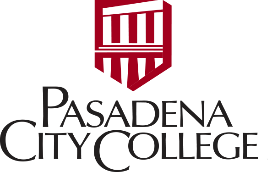 Pasadena Area Community College DistrictPresident’s Asian American and Pacific Islander Advisory CommitteeSeptember 12, 20209:30 a.m. - 11:00 a.m.Zoom MeetingMinutesPresent:  Peter Wong, Vivian Chan, Joseph Chang, Sandra Chen Lau, Dr. Sally Chou, Dr. Erika Endrijonas, Michelle Freridge, Roger Huang, Dr. Ketmani Kouanchao, Frank Kwan, Cynthia Liu, Dona Mitoma, Shelley Ryan, Jeanne Shamim, Susanna Shamim, Dr. Minh-Hoa Ta, Bryan Takeda, Dr. Tooktook Thongthiraj, Linda Wah, Cathy Wei, Allen Yee.Meeting Opens at 9:35 A.M.; welcome by Peter Wong, chair. Self-introductions by Joseph Chang (Vice Chair), Frank Kwan (Secretary), Membership Committee Chair Dr. Sally Chou and Programs Committee Chair Dr. Tooktook Thongthiraj.Approval of the Minutes – June 13, 2020Linda Wah moved to approve the minutes, Joseph Chang seconded, minutes approved with correction of adding Dr. Sally Chou in attendance.President’s Report – Dr. Erika EndrijonasInstruction this Winter will be on line, and may remain on line for Spring; Chancellor encourages colleges to make decision sooner to help students and faculty with planning. Enrollment is down 9%, head count down 7% due to uncertainty. Many students are parents who face many unknowns. Enrollments are down all across the state, some as much as 20-30%. PCC is in the middle of “hold harmless”, meaning revenue for this year is based on last year’s enrollment snapshot from Fall of 2019. Budget is not great – technically not cut, but because of deferrals, PCC will not be receiving funding in scheduled timeframes but delayed for possibly months. PCC will need a TRAN for $35 million in the next year, with federal dollars used to pay interest. Main question is timing of the payback.PCC is again one of ten finalists for the Aspen Prize for Community College Excellence. There will be virtual visits, with a face-to-face Awards Ceremony in May. PCC has received the John D. Rice Award for student success. Condoleezza Rice will present the award virtually Sept. 30. Preparing for comprehensive accreditation with a virtual visit in March. Self-evaluation report will be reviewed by a Board subcommittee and with shared governance groups over the next two months.QuestionsPantry: Options include grocery cards, grocery outlets, orders for delivery services, County food banks, and partnering with Knox Presbyterian Church. Number of users has decreased - some may not live in area and won’t drive to distribution points. AYC does a distribution and will share flyers. Heroes Act: per Dr. Endrijonas, much depends on which version is passed. In new legislation, the allocation should be based on headcount. To advise the community, there have been news releases and other ways to get information out. The focus has been on students registering to vote. Accessible equipment – computers / hotspots: Dr. Endrijonas: the laptop loaner program has distributed 1000 laptops to faculty and students. Purchased 300 hotspots – expenditures have been $60-70,000. Parking Lot 3 has WIFI. Student aid packages include information on buying Chromebooks for $150 at the bookstore. The focus for hotspots has been for marginalized students. FYI – the County Library has a program to check out hotspots for 3 weeks at time, and AYC has information on technology access for low income families. These will be added to resources. Food donations from community members: please direct to Dr. Kouanchao. Resources on website: housing, food, mental health, personal health and more through IT and student services. Scholarship opportunities: Many scholarships are available. Discussion focused on the challenge of informing students, and having them actually apply. The Foundation has funds available, but even with workshops and outreach, not fully used; and policy and terms must still be observed, although some allowances should be made for less well-written applications. Dr. Chou encouraged the committee to pass the word around about the upcoming AJ Wang Foundation Scholarship Fund information, which will be accepting applications from April 15 to June 1, 2021.  Membership - Dr. Sally ChouJenny Chen – responded to Cathy during meeting, still interested. Henry Lo – may serve as advisory.Dr. Reiko Sakata – intends to continueWendy Shiba – Sandra will reach out to her. May need new category: other interested persons.Peter presented outline for new Committee structure; Make quarterly meetings shorter, with more committee work. Term limits for membersAll members to be on a committeePropose to create a fundraising committee for scholarships or stipendsReview of new structure and proposals to be through Membership Committee, with report and recommendations at Dec 12 PAAPI meeting. Dr. Minh-Hoa Ta, president of the University of the West, introduced as a nominee for PAAPI membership. Dr. Ta described her extensive background in higher education and community work. Linda Wah will send PAAPI bylaws to all members. API Spring Symposium – Dr. Tooktook ThongthirajIn February, and geared to high school students as a virtual conference with workshops. If interested, please sign up; Cathy Wei and Dr. Kouanchao volunteered. New BusinessNoneAnnouncementsPeter Asian Pacific Islanders with Disabilities in California (APIDC) will hold a Youth Leadership Training Institute, scheduled for October. Youth Leadership Institute Website Frank Kwan noted the increasing numbers of anti-Asian harassment and hate crimes. Will share information on continuing developments. Dr. Ta noted there will be a Leadership Education for Asian Pacifics (LEAP) (LEAP Website ) Zoom meeting on Thursday on moving up to administration; will send information. Also encouraged PCC Board to pass resolution of no tolerance of anti-Asian discrimination. Sandra Chen Lau noted the PCC Board has done so in recognition of increased anti-Asian incidents.Vivian Chan noted the American Cancer Society has a greeting card design competition, open to all ages. The card will be used to send to patients, survivors, health care providers and workers. She will forward information.  Dr. Kouanchao – the Director of Student Health position will be open. Joseph Chang - the Chinatown Service Center will open its first behavioral health clinic.Shelley Ryan asked about a survey of community needs. Erika noted that if it is to be beyond PCC students, lists will be needed. Michelle Freridge said AYC has done a needs assessment in San Gabriel, and will make that available. AYC has an upcoming event that will support its food services, and will send information.  Next Meeting – December 12, 2020. Note: Dr. Endrijonas is not available on that date due to a family event, but will have key staff on the meeting.Adjourned at 11:04 A.M. Submitted by Frank Kwan, Secretary